Об утверждении проекта  планировки земельногоучастка        	На основании статьи 46 Градостроительного кодекса Российской Федерации,  Федерального закона от 06.10.2013  № 131-ФЗ  «Об общих принципах организации местного самоуправления в Российской Федерации», постановления администрации Лабазинского сельсовета от 11.11.2014 № 62-п «О назначении публичных слушаний по проекту планировки земельного участка»:1.  Утвердить проект планировки земельного участка, находящегося по адресу: Оренбургская область, Курманаевский район, Лабазинский сельсовет, земельный участок расположен в границах кадастровых кварталов 56:16:1213021, 56:16:1208001, 56:16:1215010, 56:16:1214035, 56:16:1210001, 56:16:1217007 для проектирования и строительства объекта под «Обустройство скважин №№ 4016, 4059, 4072, 4241, 4252, 4253, 4255, 4256, 4258, 4259 Моргуновского месторождения».2.   Контроль за выполнением данного постановления оставляю за собой.3. Постановление вступает в силу со дня опубликования в газете «Лабазинский вестник».Глава муниципального образования                                             В.А. ГражданкинРазослано: в дело, прокурору района, ООО  «Терра»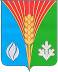  АдминистрацияМуниципального образованияЛабазинский сельсоветКурманаевского районаОренбургской области  ПОСТАНОВЛЕНИЕ22.12.2014 № 73-п 